Buckeye Art Therapy Association Regional Meeting:
Virtual Art Therapy: Building Connection During a Pandemic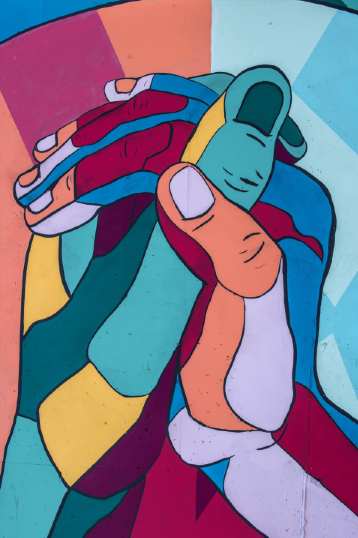 Facilitated by: Ashley Rogols, ATR-BC, LPCC-S
